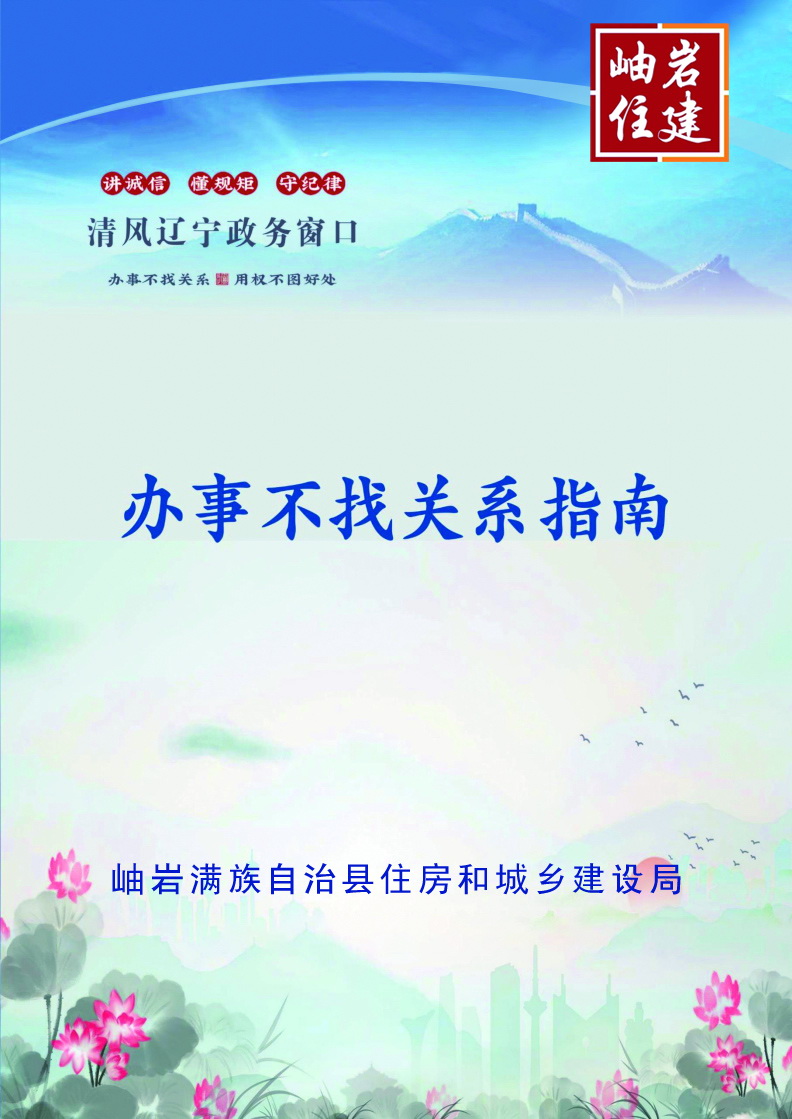 住建局权力事项清单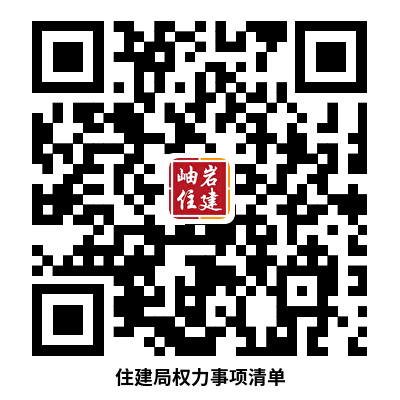 办事不找关系路径合规办事业务指南      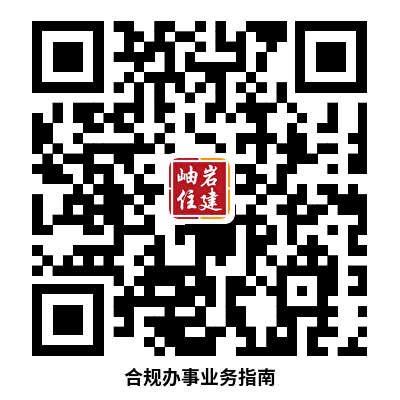 建筑工程施工许可证核发、补发、变更申请项目符合法律规定的条件，申请材料齐全，内容和深度符合国家和本市有关规定要求。1.1  需提供要件①施工图设计文件审查合格书（特殊建设工程）或施工图设计文件审查受理凭证、勘察设计质量承诺书（一般建设工程）。（必要件）（资料来源：申请人）②施工合同和中标通知书（按照规定可直接发包的工程应提交直接发包手续）。（必要件）（资料来源：政府部门核发）③有保证工程质量和安全的具体措施，以及危险性较大的分部分项工程清单。（必要件）（资料来源：申请人）④建设资金已经落实承诺书。（必要件）（资料来源：申请人）⑤已经具备施工条件意见书。（必要件）（资料来源：申请人）⑥建设工程规划许可证。（必要件）（资料来源：政府部门核发）⑦建筑工程用地批准手续（建设用地批准书、国有土地使用证、国有土地使用权出让批准书、建设用地规划许可证任一均可）。（必要件）（资料来源：政府部门核发）1.2  办理路径①窗口办：岫岩满族自治县岫岩镇迎宾路1号政务服务大厅二楼A区工程建设综合窗口②网上办：鞍山市政务服务网：http://spj.anshan.gov.cn/aszwdt/epointzwmhwz/pages/legal/personaleventdetail?taskguid=62997f77-7313-4b3e-b1f9-75b9dd438134&taskid=26be18e9-d492-45a3-a483-6457d4e99630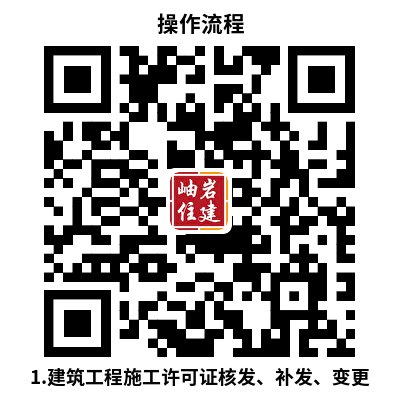 1.3  办理时限：3个工作日1.4  温馨提示：为保障您便捷快速办理，建议您优先选择“窗口办”方式。您可先拨打咨询电话，避免业务高峰期等候，我们为您提供预约服务和延时服务，如有问题可拨打0412-8781856咨询投诉。工程质量监督手续需要办理建筑施工许可证的项目，与建筑施工许可证合并办理。 需提供要件①施工合同和中标通知书（按照规定可直接发包的工程应提交直接发包手续）。（必要件）（资料来源：申请人）②施工图设计文件审查合格书（特殊建设工程）或施工图设计文件审查受理凭证、勘察设计质量承诺书（一般建设工程）。（必要件）（资料来源：申请人）③建设、勘察、设计、施工、监理等五方责任主体项目负责人的法定代表人授权书、质量终身责任承诺书。（必要件）（资料来源：申请人）2.2  办理路径①窗口办：岫岩满族自治县岫岩镇迎宾路1号政务服务大厅二楼A区工程建设综合窗口②网上办：鞍山市政务服务网：http://spj.anshan.gov.cn/aszwdt/epointzwmhwz/pages/eventdetail/personaleventdetail?taskguid=d6113e13-72b1-4f83-ac55-23069c6acfa2&taskid=715e0014-2cd6-4598-85b0-7e5247697037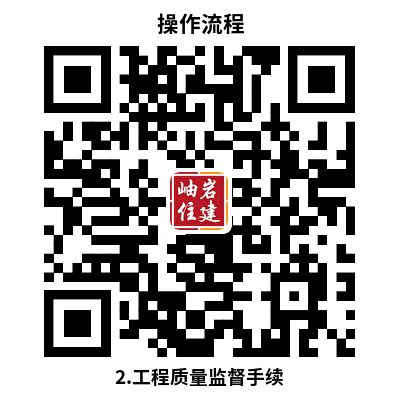 2.3  办理时限：即时办结2.4  温馨提示：为保障您便捷快速办理，建议您优先选择“窗口办”方式。您可先拨打咨询电话，避免业务高峰期等候，我们为您提供预约服务和延时服务，如有问题可拨打0412-8781856咨询投诉。3.建设工程消防设计审查公安部第119号令《建设工程消防监督管理规定》第十三条所列人员密集场所和第十四条规定的特殊建设工程。3.1  需提供要件①消防设计审查申请表。（必要件）（资料来源：鞍山市政务服务网http://spj.anshan.gov.cn/aszwdt/rest/frame/base/attach/attachAction/getContent?isCommondto=true&attachGuid=6e551df2-1fd6-4dd8-a9b4-08e43512b912鞍山市-岫岩县-建设工程消防设计审查事项-空白表格下载）②消防设计文件。（必要件）（资料来源：申请人）③依法需要批准的临时性建筑，应当提交批准文。（非必要件）（资料来源：政府部门核发）④依法需要办理建设工程规划许可的，应当提交建设工程规划许可文件。（非必要件）（资料来源：政府部门核发）3.2  办理路径①窗口办：岫岩满族自治县岫岩镇迎宾路1号政务服务大厅二楼A区工程建设综合窗口②网上办：鞍山市政务服务网：http://spj.anshan.gov.cn/aszwdt/epointzwmhwz/pages/legal/personaleventdetail?taskguid=7bc969bb-1e2c-485a-9e6d-e5919d686b61&taskid=d1b72c06-bb7d-4e43-8ba4-bc6358b12cf2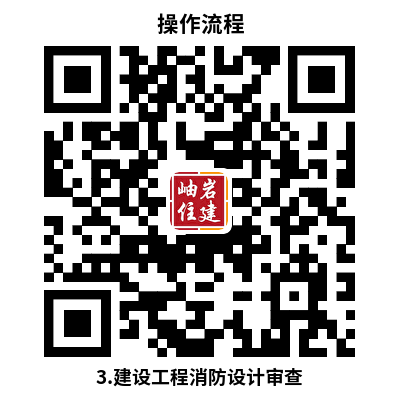 3.3  办理时限：即时办结3.4  温馨提示：为保障您便捷快速办理，建议您优先选择“窗口办”方式。您可先拨打咨询电话，避免业务高峰期等候，我们为您提供预约服务和延时服务，如有问题可拨打0412-8781856咨询投诉。4.商品房预售许可（一）已交付全部土地使用权出让金，取得土地使用权证书；（二）持有建设工程规划许可证和施工许可证；（三）按提供预售的商品房计算，投入开发建设的资金达到工程建设总投资的25%以上，并已经确定施工进度和竣工交付日期。4.1  需提供要件①商品房预售许可申请表。（必要件）（资料来源：鞍山市政务服务网http://spj.anshan.gov.cn/aszwdt/rest/frame/base/attach/attachAction/getContent?isCommondto=true&attachGuid=8890122d-ca32-4d85-96d7-3c03e0d9dccb鞍山市-岫岩县-商口房预售许可事项-空白表格下载）②开发企业的《营业执照》和资质证书。（必要件）（资料来源：申请人）③土地使用权证、建设工程规划许可证、施工许可证。（必要件）（资料来源：政府部门核发）④《现场勘察记录表》。（必要件）（资料来源：政府部门核发）⑤工程施工合同。（必要件）（资料来源：申请人）⑥商品房预售方案及《一房一价表》。（必要件）（资料来源：申请人）⑦《项目楼盘表》。（必要件）（资料来源：申请人）4.2  办理路径①窗口办：岫岩满族自治县岫岩镇迎宾路1号政务服务大厅二楼A区工程建设综合窗口②网上办：鞍山市政务服务网：http://spj.anshan.gov.cn/aszwdt/epointzwmhwz/pages/legal/personaleventdetail?taskguid=6f631717-a008-49db-84e3-78c23adbf847&taskid=c501b399-446c-4c64-ab3a-73b5c678e671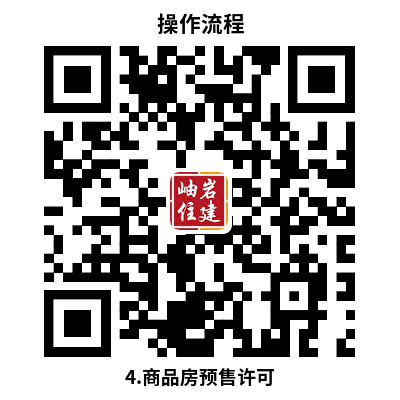 4.3  办理时限：5个工作日4.4  温馨提示：为保障您便捷快速办理，建议您优先选择“窗口办”方式。您可先拨打咨询电话，避免业务高峰期等候，我们为您提供预约服务和延时服务，如有问题可拨打0412-8781856咨询投诉。建筑起重机械使用登记申请材料齐全，符合法定形式。需提供要件①建筑起重机械备案证明。（必要件）（资料来源：申请人）②建筑起重机械租赁合同。（必要件）（资料来源：申请人）③建筑起重机械检验检测报告和安装验收资料。（必要件）（资料来源：申请人）④使用单位特种作业人员资格证书。（必要件）（资料来源：申请人）⑤建筑起重机械维护保养制度。（必要件）（资料来源：申请人）⑥建筑起重机械生产安全事故应急预案。（必要件）（资料来源：申请人）5.2  办理路径①窗口办：岫岩满族自治县岫岩镇迎宾路1号政务服务大厅二楼A区工程建设综合窗口②网上办：鞍山市政务服务网：http://spj.anshan.gov.cn/aszwdt/epointzwmhwz/pages/legal/personaleventdetail?taskguid=a12eb93f-c273-4beb-abfb-44b304836560&taskid=5ca8198a-4d79-4733-8e48-12448fb582f6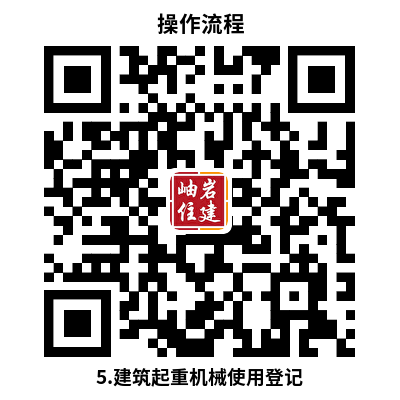 5.3  办理时限：即时办结5.4  温馨提示：为保障您便捷快速办理，建议您优先选择“窗口办”方式。您可先拨打咨询电话，避免业务高峰期等候，我们为您提供预约服务和延时服务，如有问题可拨打0412-8781856咨询投诉。房屋建筑和市政基础设施工程竣工验收备案建设单位应当自工程竣工验收合格之日起15日内，依照本办法规定，向工程所在地的县级以上地方人民政务建设主管部门（以下简称备案机关）备案。6.1  需提供要件①《工程质量监督报告》（审批单位内部提交，非建设单位提交）。（必要件）（资料来源：政府部门核发）②住宅工程还应当提交《住宅质量保证书》和《住宅使用说明书》。（必要件）（资料来源：申请人）③法律规定应当由公安消防部门出具的对大型的人员密集场所和其他特殊建设工程验收合格的证明文件。（必要件）（资料来源：政府部门核发）④工程竣工验收报告。竣工验收报告应当包括工程报建日期，施工许可证号，施工图设计文件审查意见，勘察、设计、施工、工程监理等单位分别签署的质量合格文件及验收人员签署的竣工验收原始文件，市政基础设施的有关质量检测和功能性试验资料以及备案机关认为需要提供的有关资料。（必要件）（资料来源：申请人）⑤建设工程档案初步验收意见。（必要件）（资料来源：政府部门核发）⑥工程竣工验收备案表。（必要件）（资料来源：政府部门核发）⑦施工单位签署的工程质量保修书。（必要件）(资料来源：申请人）⑧法律、行政法规规定应当由规划等部门出具的认可文件或者准许使用文件。（必要件）（资料来源：政府部门核发）6.2  办理路径①窗口办：岫岩满族自治县岫岩镇迎宾路1号政务服务大厅二楼A区工程建设综合窗口②网上办：鞍山市政务服务网：http://spj.anshan.gov.cn/aszwdt/epointzwmhwz/pages/legal/personaleventdetail?taskguid=e27615eb-bc23-4231-8583-d0525ee51b5b&taskid=88121848-e5e3-4849-b4cd-3b607d074c9e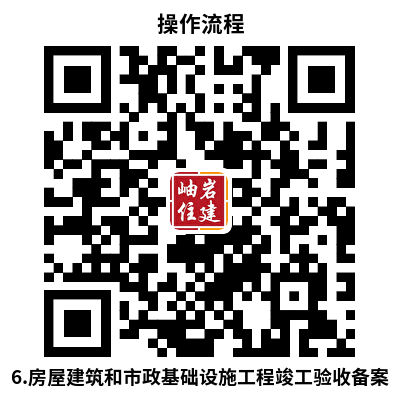 6.3  办理时限：即时办结6.4  温馨提示：为保障您便捷快速办理，建议您优先选择“窗口办”方式。您可先拨打咨询电话，避免业务高峰期等候，我们为您提供预约服务和延时服务，如有问题可拨打0412-8781856咨询投诉。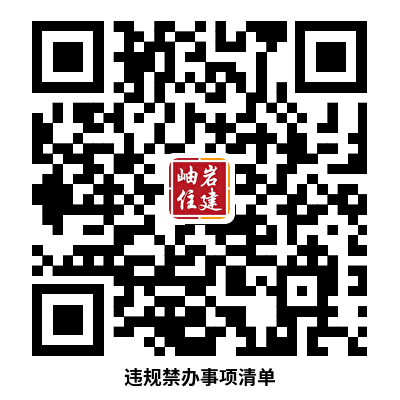 违规禁办事项清单事项类别序号事项页码操作流程行政许可1建筑工程施工许可证核发、补发、变更4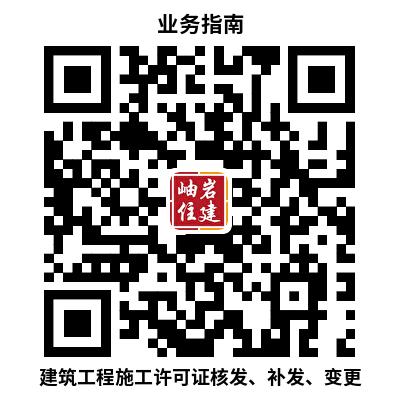 行政许可2工程质量监督手续5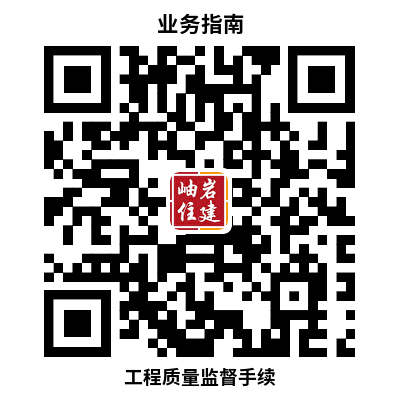 行政许可3建设工程消防设计审查6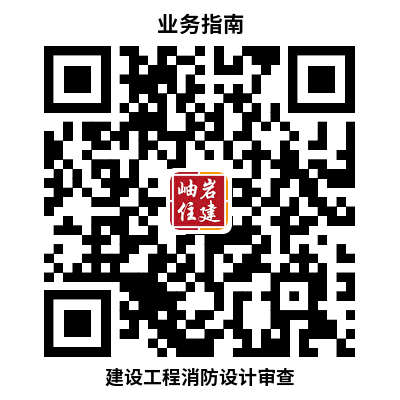 行政许可4商品房预售许可7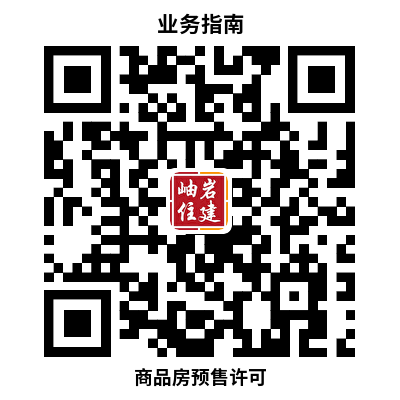 行政许可5建筑起重机械使用登记8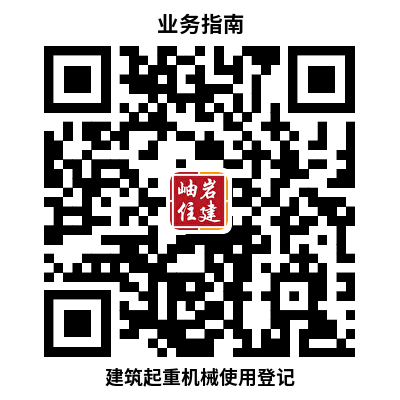 其他行政权力6房屋建筑和市政基础设施工程竣工验收备案9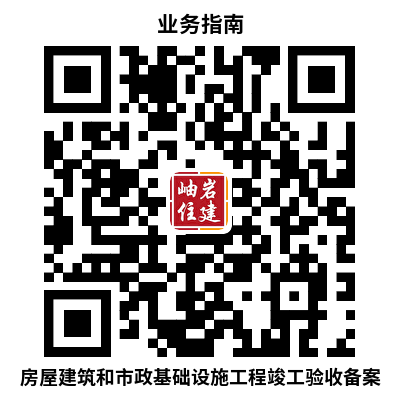 禁办事项禁办情形禁办建筑起重机械使用登记时未取得建筑起重机械备案证明。